ICS 71.040.10N53中华人民共和国国家标准GB/T XXXX —XXXX干式化学分析仪性能评价通则General rules of performance evaluation for dry chemical analyzers点击此处添加与国际标准一致性程度的标识XXXX-XX-XX发布XXXX-XX-XX实施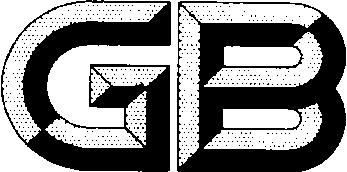 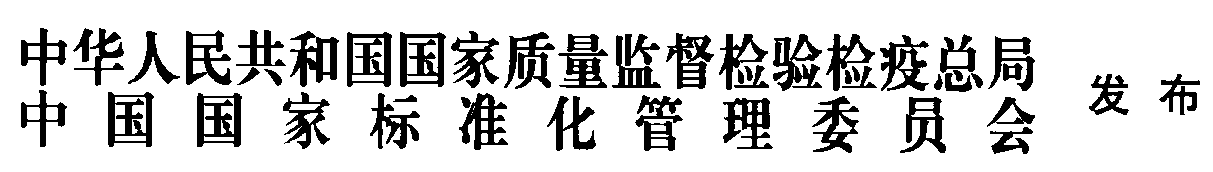 前  言本文件按照GB/T 1.1—2020《标准化工作导则第1部分：标准化文件的结构和起草规则》的规定起草。请注意本文件的某些内容可能涉及专利。本文件的发布机构不承担识别专利的责任。本文件由中国机械工业联合会提出。本文件由全国工业过程测量控制和自动化标准化技术委员会（SAC/TC124）归口。本文件起草单位：北京市食品安全监控和风险评估中心（北京市食品检验所）、中国检验检疫科学研究院、北京六角体科技发展有限公司、吉林大学、北京赛必达科技有限公司、长春吉大·小天鹅仪器有限公司、黑龙江省计量检定测试研究院、北京勤邦生物技术有限公司、广东达元绿洲食品安全科技股份有限公司。本文件主要起草人：干式化学分析仪性能评价通则范围本文件规定了干式化学分析仪(以下简称“仪器”）的术语和定义、性能要求、评价方法、标志、包装、运输和贮存。本文件适用于食品检测用干式化学分析仪性能评价。本文件不适用于荧光免疫检测原理的干式分析仪。规范性引用文件下列文件中的内容通过文中规范性引用而构成本文件必不可少的条款。其中，注日期的引用文件，仅该日期对应的版本适用于本文件；不注日期的引用文件，其最新版本（包括所有的修改单）适用于本文件。GB/T 191-2008 包装储运图示标志GB/T 3181-2008 漆膜颜色标准GB 5009.33-2016 食品安全国家标准食品中亚硝酸盐与硝酸盐的测定GB5009.49-2008 发酵酒及其配制酒卫生标准的分析方法GB 5009.275-2016 食品安全国家标准食品中硼酸的测定GB/T 11606-2007 分析仪器环境试验方法GB/T 13384-2008机电产品包装通用技术条件GB/T 34065-2017 分析仪器的安全要求YY/T1582-2018 胶体金免疫层析分析仪术语和定义下列术语和定义适用于本文件。干式化学分析仪dry chemistryanalyzer仪器通过测定试剂卡反应区条带的反射率对食品样本中待测物进行判读的的仪器，包括胶体金免疫层析分析仪和理化分析仪。3.2胶体金免疫层析分析仪colloidal gold immunochromatography reader仪器通过测定胶体金试剂卡反应区带的发射率对样品结果进行判读的仪器。3.3理化分析仪physicochemical analyzer仪器通过测量检测卡显色程度，实现对样品中被测成分定量检测，由主机和配套试剂盒组成。3.4试剂盒reagent kit与仪器配套使用，由用于食品检测所必需的一整套试剂和检测卡组成并包装的检测体系。3.5检测卡test card与仪器配套使用，采用免疫学、理化显色原理，通过反应区颜色变化,可定量或定性判断待检物含量的卡或纸条。3.6标准测试卡standard test card采用GB/T 3181-2008的漆膜颜色标准卡GSB05-1426-2001。3.7灰度卡neutral gray card在灰到黑区间内具有一定灰度值的卡片。3.8测试质控条 test quality control strip应能区分反射率差值不大于0.01的一对质控条。要求正常工作条件仪器在下列条件下应能正常工作：环境温度：15℃~35℃；相对湿度：25%~75%；电源：交流供电，电压220V±22V，频率50Hz±1Hz ；直流供电或自带电池供电的，由仪器制造厂商规定；用电源适配器供电的仪器，适配器上额定电压波动不能超过±10%；不应有强光直射，不应有腐蚀性气体、强烈震动、强电磁场干扰。功能要求仪器应具备以下功能：用户可以通过人机对话指令，使仪器能自动完成不同样品、测试项目的分析任务；仪器能自动识别无卡、无效试纸卡，提示错误；测试结果存储、查询和导出功能；网络连接功能。安全要求防电击要求接触电流、介电强度、保护接地应符合GB/T 34065-2017中6.2.1、6.2.3、6.3.3、6.4.3中适用条款的相关要求。其他要求应符合GB/T 34065-2017适用条款的相关要求。技术性能线性线性相关系数应不小于0.99。重复性待仪器开机处于稳定工作状态后，分别取3个颜色梯度的标准测试卡进行测试，重复性应不大于3%。稳定性可选用以下方法之一：测试标准测试卡或灰度卡：待仪器开机处于稳定工作状态后连续测试12h，测试结果与处于稳定工作状态初始时的测试结果的稳定性应不超过±3%。测试质控条：相对极差（R）应不大于5%。通道一致性（适用时）可选用以下方法之一：测试标准测试卡或灰度卡：相对极差应小于10%。测试质控条：各通道测试结果相对极差（Rp）应不大于5%。配套试剂盒的性能评价要求参见附录A中A.1。环境影响工作状态下，进行低温15℃±2℃，高温35℃±2℃试验后，仪器应符合4.3、4.4 要求。数据接口应提供一个或多个通用标准接口，并规定接口类型、功能及所传递的信息。外观仪器的外观应满足如下要求：仪器的外观应光洁，表面涂、镀层无明显剥落、擦伤、露底及污垢；所有铭牌及标志耐久清晰，内容应符合相关法规、标准的要求；所有固件不得松动、各种调节件灵活，功能正常；零件表面不得锈蚀。运输和运输贮存仪器在运输包装状态下，应按 GB/T 11606—2007 的2.4试验项目中的交变湿热试验、低温贮存试验、高温贮存试验、跌落试验和碰撞试验进行试验，其中，高温55℃、低温-40℃（或-20℃，仅用于带液晶显示器类的仪器）；交变湿热：相对湿度95%，温度40℃；跌落高度250 mm。试验后包装箱不应有较大的变形和损伤，受试速测仪不应有变形松脱、涂覆层剥落等机械损伤。全部试验完成后，将仪器置于正常工作条件下进行检验，应符合4.3、4.4的要求。评价方法评价条件应符合4.1规定的正常工作条件。试验用标准物质应采用国家有证标准物质或试剂盒配套的标准溶液。标准测试卡应符合GB/T 3181-2008，漆膜颜色标准卡GSB05-1426-2001具体选取参数见图1。质控条的制备及计量校准方法参见YY/T1582-2018 附录A。试验用试剂盒、玻璃器皿、样品前处理装置和质控品应采用仪器随机配带的或制造商推荐的。 图1漆膜颜色标准卡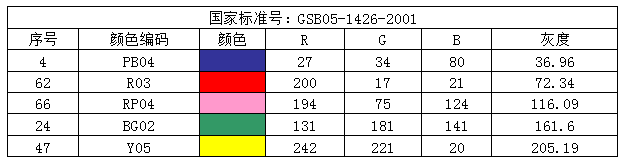 注：灰度计算采用经验公式：I灰度=0.30*R+0.59*G+0.11*B功能评价开机应按仪器操作说明书进行验证。安全检验防电击接触电流、介电强度、保护接地试验应按GB/T 34065-2017中6.2.2、6.3.2、6.4.2有关规定进行。其他应按GB/T 34065-2017中有关规定进行试验。性能评价线性线性（颜色传感器）开机待仪器处于稳定工作状态后，选取5.1.3中五个编号的标准测试卡进行测试，读取每个测试卡3次测定的灰度值，并计算每个测试卡的灰度平均值。按照线性回归法，根据标准测试卡的灰度标准值与对应测试得到的灰度平均值，按公式（1）计算其线性相关系数及线性方程。------------------------（1）式中：——相关系数；——测试平均值；——标准值；——测量次数；——线性的斜率；——线性的截距。线性（CCD（电荷耦合器件）、CMOS（互补金属氧化物半导体）、光电二极管）开机待仪器处于稳定工作状态后，选取5.1.4中5条反射率均匀分布在[0.20，0.80]的质控条，每个质控条测试3次，计算质控条标称值与测定值的算术平均值的线性回归相关系数r。重复性待仪器开机处于稳定工作状态后，选取5.1.3中任意三个编号的标准测试卡（或选取5.1.4中分别测试反射率范围为[0.20，0.80]中高中低反射率的三条质控条），分别将标准测试卡插入测试区中，每个编号标准测试卡重复测量11次，按公式（2）相对标准偏差，取最大者。------------------------------（2）式中：RSD——相对标准偏差，%；ci——单次测量值；——测量结果的算术平均值；n——测量次数；i——第i次的测定结果。稳定性测试标准测试卡或灰度卡待仪器开机处于稳定工作状态后，选取5.1.3中一个编号的标准测试卡进行测试，标准测试卡插入测试区中，重复测试11次，计算测定结果的平均值。接着，5 min、30 min、60 min，及之后每隔1h对标准测试卡测试1次，连续测试12h，取最大值和最小值，按公式（3）计算相对偏倚。L=(cmax-cmin)/ ×100% ----------------（3）式中：L——相对偏倚；cmax——测量结果的最大值；cmin——测量结果的最小值；——首次测量的平均值。测试质控条使用仪器测试反射率信号值在仪器测量范围内的质控条，每次测试时质控条需进/出舱，连续测试11次，两次测试之间的间隔时间不小于3 min，按公式（4）计算测量结果相对极差（R）。----------------（4）式中：——11次测量结果中的最大值；——11次测量结果中的最小值。通道一致性（适用性）5.4.4.1 	测试标准测试卡或灰度卡待仪器开机处于稳定工作状态后，选取5.1.3中一个中间值的标准测试卡进行测试。依次将标准测试卡插入每个检测通道里，每个检测通道测量3次，记录数据。按照公式（5）计算相对极差。----------------（5）式中：——相对极差；——各通道测量结果算数平均值的最大值；——各通道测量结果算数平均值的最小值；——总平均值。5.4.4.2 	测试质控条测试反射率范围为[0.30，0.40]的质控条，每个通道测定同一质控条3次，按公式（6）计算各通道测量结果的相对极差（Rp）。----------------（6）式中： ——中的最大值； ——中的最小值。配套试剂盒的性能评价方法参见附录A中A.2。环境因素影响高低温试验应按GB/T 11606-2007中第4章和第5章进行。数据接口应按GB/T 12519-2021中5.5的有关规定执行。外观检查应采用目视和手动检查检验。运输和运输贮存应按GB/T 11606-2007中第8章、第15~18章的方法进行试验。标志、包装、运输和贮存标志仪器的标志应清晰地标注在显著位置，并应提供如下信息：产品名称、型号；生产企业名称、注册地址、生产地址、联系方式；直接标注在贴于仪器上的标签上的编号或序列号；电源连接条件、输入功率。注：只要适用，以上信息采用符号表示。所使用的任何符号应该符号适用的法规和国家标准。如使用的符号没有现有的标准，应该在相关文件中对这些符号进行说明。包装仪器包装应执行GB/T 13384-2008。包装箱的标志应清晰、牢固，内容如下：制造厂名称、地址；仪器名称、型号规格；仪器外形：长×宽×高，单位为毫米（mm）；毛重和净重，单位为千克（kg）；出厂编号、包装箱序号、数量及出厂日期；包装储运图示标志：“易碎物品”、“向上”、“怕雨”等应符合GB/T 191-2008规定。随机文件装箱单；产品合格证；使用说明书；备件清单等。运输在运输方面有特殊要求的仪器，应规定其运输要求，一般应防止强烈地冲击、雨淋及曝晒。贮存仪器贮存温度为0℃～40℃、相对湿度不大于85%、室内无酸、碱及腐蚀性气体。
（规范性）
配套试剂盒的性能评价配套试剂盒的性能评价要求定量项目仪器定量项目要求见表A.1。表 A.1定量项目检测指标 定性项目仪器定性项目要求见表A.2。表A.2定性项目检测指标试剂盒批间差相同条件下，同一配套试剂盒，不同批次间的精密度应小于10%。A.2 评价方法定量项目线性范围标准工作曲线的线性范围应覆盖样品可能含有的浓度范围，至少具有不包括空白的5个浓度水平，应包含定量限、最大残留限量、工作范围最高点或接近最高点。检出限以不少于50份空白样品测定读数的均值3倍标准偏差计算检出限，以分析物的浓度单位为表征。定量限以不少于50份空白样品测定读数10倍标准偏差计算定量限。定量限应等于或大于校准工作曲线上最低浓度点，并包括在线性范围内。回收率定量限回收率向空白样品中添加定量限浓度的标准溶液作为检测基质，按照说明书操作进行前处理，重复测试11次以上，以平均值作为检测值。按照公式（A.1）计算定量限回收率。----------------（A.1）式中：——定量限回收率，%；——添加标准溶液后的测定平均值；——空白样品测定值；——添加浓度。2倍定量限回收率向空白样品中添加2倍定量限浓度的标准溶液作为检测基质，按照说明书操作进行前处理，重复测试11次以上，以平均值作为检测值。按照公式（A.1）计算2倍定量限回收率。精密度在空白样品中加入2倍定量限浓度的标准溶液，按照说明书的操作方法重复测试同一样品11次以上。按照公式（2）计算相对标准偏差。与参考检测方法的比较使用仪器检测方法与参考方法分别对同一份样品同一个目标物进行至少6次的测试。对检测目标物存在国家标准规定限值的，应进行限值水平的检出比较，对检测目标物不存在标准规定的，应与参考检测方法的检测能力进行比较。比较结果采用配对t检验法，按照公式（A.2）计算以证明两种方法之间的偏倚。----------------（A.2）式中：——两个检测方法结果差数的平均值；——两个检测方法结果差数的平均标准偏差；＜表示在显著性水平为0.05且自由度为6时，待评价检测方法与参考检测方法结果差别无统计学意义；≥表示显著性水平为0.05且自由度为6时，待评价检测方法与参考检测方法结果差别有统计学意义。定性项目基本要求选取至少3个不同批次的仪器，分别对不少于50份空白样品、不少于50份加标样品进行检测。加标样品的加标浓度应与提供的临界控制值一致。同时采用参考方法进行检测。参考方法与仪器检测结果的表示如表1所示。如存在或易获得，应进行阳性样品复核测试。表 A.3参考方法与仪器检测结果表示特异性特异性=d/(c+d)。灵敏度灵敏度=a/(a+b)。检出限在空白样品中加入检出限浓度标准物质溶液，检测后显示阳性。假阴性率/假阳性率假阴性率与灵敏度相对应，即假阴性率=1-灵敏度=b/(a+b)； 假阳性率与特异性相对应，即假阳性率=1-特异性=c/(c+d)。试剂盒批间差在同一实验室，由同一操作员使用相同的仪器，采用同一配套试剂盒的3个不同批次，分别测定10mg/mL亚硝酸盐、10mg/mL甲醛和150mg/mL硼砂，各批次试剂盒分别重复测试3次以上，按照公式（A.3）计算试剂盒批间差。----------------（A.3）式中：——批间差检测结果的相对标准偏差，%；——测量次数；——第i个批次测量结果的平均值；——测量结果的总平均值。_________________________________征求意见稿检测项目/基质指标指标指标指标指标指标检测项目/基质检出限定量限添加浓度回收率添加浓度回收率精密度与参考检测方法的比较检测项目/基质检出限定量限定量限2倍定量限精密度与参考检测方法的比较亚硝酸盐/猪肉5mg/kg10mg/kg80%~110%90%~110%≤10%GB 5009.33-2016食品安全国家标准食品中亚硝酸盐与硝酸盐的测定甲醛/白酒5mg/kg10 mg/kg80%~110%90%~110%≤10%GB/T 5009.49-2008 发酵酒及其配制酒卫生标准的分析方法硼砂/面粉50mg/kg150 mg/kg80%~110%90%~110%≤10%GB/T 5009.275-2016 食品安全国家标准食品中硼酸的测定检测项目/基质项目和指标项目和指标项目和指标项目和指标项目和指标检测项目/基质检出限灵敏度特异性假阴性率假阳性率孔雀石绿/草鱼0.5μg/kg≥99%≥85%≤1%≤15%克伦特罗/猪肉0.5μg/kg≥95%≥85%≤5%≤15%黄曲霉毒素B1/玉米粉5μg/kg≥99%≥90%≤1%≤10%测试样品实际状态1仪器检测结果2仪器检测结果2总数测试样品实际状态1阳性阴性总数阳性aba+b阴性cdc+d总计a+cb+da+b+c+d1参考方法的检测结果2仪器方法的检测结果1参考方法的检测结果2仪器方法的检测结果1参考方法的检测结果2仪器方法的检测结果1参考方法的检测结果2仪器方法的检测结果